EAST SIDE FIRE DISTRICT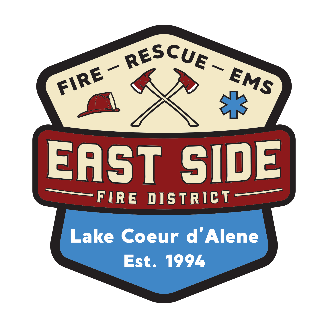 BOARD OF FIRE COMMISSIONERSREGULAR MEETING AGENDAMarch 11, 2020 | 10:30AM20338 S. Hwy 97, Harrison, ID 83833Public Hearing Addressing New Annexation RequestsClose Public HearingOpen Regular Scheduled Commissioners’ MeetingACTION ITEM: Approval of agenda for March 11, 2020APPROVAL ACTION ITEMSMinutes: February 11, 2020 & February 25, 2020Financials and Bills/Expense Reports CHIEFS’ REPORTSEquipment: ACTION ITEM: Approve cost of $1592.94 from FERNO for new basket Stretcher and Flotation CollarOperations: Building and Facilities:	D.	EMS Report: BUSINESSACTION ITEM: Appoint New CommissionerACTION ITEM: Swear in CommissionerC-1 Campaign Financial Reporting - Loewe Station #1 Sewer: Nelson/Currie – UpdateACTION ITEM: Requesting approval for not to exceed $16,000 for replacement and repair of septic & grease trap tanks plumbing and control box.ESFD Auxiliary Report: Stone/Mills2019 Financial Audit Update - CurrieProperty Acquisition UpdateCOVID-19 Virus UpdateVI.	UPCOMING WORK AND CONSIDERATIONSNext ESFD Commissioner Meeting DateVII.	CORRESPONDENCE & ANNOUNCEMENTSVIII.	PUBLIC COMMENTIX.	ACTION ITEM: CLOSE MEETING